Porto Alegre, 02 de março de 2023.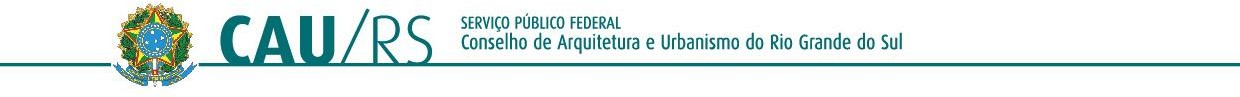 CONVOCAÇÃO CAU/RS nº 061/2023Em cumprimento ao disposto no art. 151, inciso XIII, do Regimento Interno do CAU/RS, de 19 de junho de 2020, convoco1 o conselheiro², Fausto Henrique Steffen, para participar da Formatura da UNIVATES Lajeado – Participante Solenidade a ocorrer no Centro Cultural UNIVATES, localizado na Av. Avelino Talini, 171, Universitário, Lajeado/RS, no dia 04.03.2023, às 20h.TIAGO HOLZMANN DA SILVA:60092955053 2023.03.03 12:10:41 -03'00'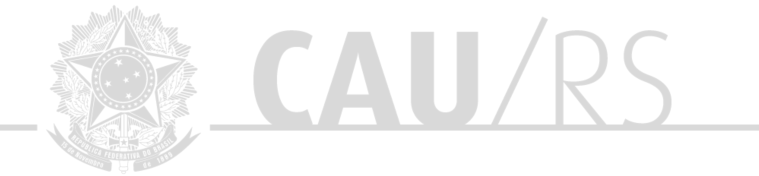 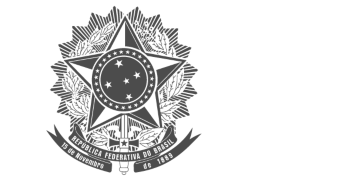 TIAGO HOLZMANN DA SILVAPresidente do CAU/RS¹ Centro de custo: 4.14.16 – Manutenção das atividades relacionadas a eventos e viagens;² O Conselheiro fará deslocamento com veículo próprio ou outro meio de transporte. Ida 04.03.2023, no período da tarde, volta dia 04.03.2023, no período da noite.Rua Dona Laura, 320 - Edifício La Défense, 14º e 15º andares - bairro Rio Branco - Porto Alegre/RS - CEP 90430-090 Telefone: (51) 3094.9800 | www.caurs.gov.br